KAPAP                                                       ПОСТАНОВЛЕНИЕ« 21 » февраль 2017 й.                       № 83                     « 21 » февраля 2017 г.О внесении изменений в муниципальные программы городского поселения город Янаул на 2017 год и на плановый период 2018 и 2019 годовВ соответствии с Федеральным законом от 6 октября 2003 года № 131-ФЗ «Об общих принципах организации местного самоуправления в Российской Федерации», на основании Решений Совета городского поселения город Янаул муниципального района Янаульский район Республики Башкортостан от 23 декабря 2016 г. № 34/4 «О бюджете городского поселения город Янаул муниципального района Янаульский район Республики Башкортостан на 2017 год и на плановый период 2018 и 2019 годов» и от 14 февраля 2017 г. № 43/5 «О внесении изменений в решение Совета городского поселения город Янаул муниципального района Янаульский район Республики Башкортостан от 23 декабря 2016 г. № 34/4 «О бюджете городского поселения город Янаул муниципального района Янаульский район Республики Башкортостан на 2017 год и на плановый период 2018 и 2019 годов», Администрация городского поселения город Янаул муниципального района Янаульский район Республики Башкортостан ПОСТАНОВЛЯЕТ:1. Внести изменение в муниципальную программу «Благоустройство территории городского поселения город Янаул муниципального района Янаульский район Республики Башкортостан на 2017-2019 годы», утвержденную постановлением от 27 октября 2016 года № 497, изложив её в новой редакции согласно Приложение № 1.2. Внести изменение в муниципальную программу «Капитальный ремонт многоквартирных домов, подготовка объектов к зиме и увеличение стоимости основных средств в городском поселении город Янаул муниципального района Янаульский район Республики Башкортостан на 2017-2019 годы», утвержденную постановлением от 10 ноября 2016 года № 511, изложив её в новой редакции согласно Приложение № 2.3. Признать утратившими силу Постановления: 1) № 509 от 10 ноября 2016 г. «Об утверждение адресной программы «Разработка проектно-сметной документации на строительство объектов водоснабжения, водоотведения – очистных сооружений, газоснабжения, безопасности дорожного движения, оценка муниципального имущества и изготовление технических паспортов на объекты водоснабжения, газоснабжения, водоотведения и электроснабжения на территории городского поселения город Янаул муниципального района Янаульский район Республики Башкортостан на 2017-2019 годы»;2) № 510 от 10 ноября 2016 г. «Об утверждении муниципальной адресной программы «Пожарная безопасность в городском поселении город Янаул муниципального района Янаульский район Республики Башкортостан на 2017-2019 годы».4. Разместить настоящее постановление на официальном сайте Администрации городского поселения город Янаул муниципального района Янаульский район Республики Башкортостан.5. Контроль за исполнением настоящего постановления оставляю за собой.Глава  Администрации                                                                        Ф.Х. МиндияровПриложение № 1к Постановлению Администрациигородского поселения город Янаулмуниципального района Янаульский район Республики Башкортостанот « 21 » февраля 2017 г. № 83МУНИЦИПАЛЬНАЯ ПРОГРАММА «БЛАГОУСТРОЙСТВО ТЕРРИТОРИИ ГОРОДСКОГО ПОСЕЛЕНИЯ ГОРОД ЯНАУЛ МУНИЦИПАЛЬНОГО РАЙОНА ЯНАУЛЬСКИЙ РАЙОН РЕСПУБЛИКИ БАШКОРТОСТАН НА 2017-2019 ГОДЫ»Паспорт муниципальной ПрограммыРаздел 1. ОСНОВНЫЕ ЦЕЛИ И ЗАДАЧИ, СРОКИ И ЭТАПЫРЕАЛИЗАЦИИ, ЦЕЛЕВЫЕ ИНДИКАТОРЫ И ПОКАЗАТЕЛИ ПРОГРАММЫАнализ существующего положения в комплексном благоустройстве поселенияДля определения комплекса проблем, подлежащих программному решению, проведен анализ существующего положения в комплексном благоустройстве поселения. Анализ проведен по 3 показателям, по результатам исследования которых, сформулированы цели, задачи и направления деятельности при осуществлении программы.Анализ качественного состояния элементов благоустройства поселения1.2.1. ОзеленениеСуществующие участки зеленых насаждений общего пользования и растений недостаточно благоустроены, нуждаются в постоянном уходе, не имеют поливочного водопровода. Необходим систематический уход за существующими насаждениями: вырезка поросли, уборка аварийных и старых деревьев, декоративная обрезка, подсадка саженцев, разбивка клумб. Причин такого положения много и, прежде всего, в недостаточности средств, определяемых ежегодно бюджетом городского поселения, в недостаточном участии в этой работе жителей городского поселения, учащихся, трудящихся предприятий.Для решения этой проблемы необходимо, чтобы работы по озеленению выполнялись специалистами, по плану, в соответствии с требованиями стандартов. Кроме того, действия участников, принимающих участие в решении данной проблемы, должны быть согласованы между собой.1.2.2. Уличное освещениеСетью наружного освещения оснащена вся территория города, кроме новых микрорайонов.Ведется работа по восстановлению имеющегося освещения и его реконструкции, строительство новых сетей уличного освещения в новых микрорайонах.1.2.3. Благоустройство территорииБлагоустройство территории включает в себя озеленение, детские игровые площадки, места отдыха, санитарное содержание дворовых территорий, прибрежные зоны рек Янаулка и Шудек.Санитарное содержание города вывоз снега и мусора с улиц города, вырубка старых деревьев и кустарников, откос сорной растительности, отстрел и утилизация бродящих животных, установка новых и ремонт старых скамеек в скверах и парках города, разметка улиц города, посадка и содержание цветников, декоративная подрезка кустарников, окультуривание дополнительных площадей в городе. В сложившемся положении необходимо продолжать комплексное благоустройство в поселении.Дератизация общественных мест.1.3. Привлечение жителей к участию в решении проблем благоустройства поселения Одной из проблем благоустройства поселения является негативное отношение жителей к элементам благоустройства: создаются несанкционированные свалки мусора.Анализ показывает, что проблема заключается в низком уровне культуры поведения жителей на улицах и во дворах, в небрежном отношении к элементам благоустройства.В течение 2017-2019 годов необходимо организовать и провести:- смотры-конкурсы, направленные на благоустройство городского поселения город Янаул «За лучшее проведение работ по благоустройству, санитарному и гигиеническому содержанию прилегающих территорий» с привлечением предприятий, организаций и учреждений (по согласованию);- различные конкурсы, направленные на озеленение дворов, придомовой территории.Проведение данных конкурсов призвано повышать культуру поведения жителей, прививать бережное отношение к элементам благоустройства, привлекать жителей к участию в работах по благоустройству, санитарному и гигиеническому содержанию прилегающих территорий.Данная Программа направлена на повышение уровня комплексного благоустройства территорий городского поселения город Янаул;- совершенствование системы комплексного благоустройства городского поселения;- повышение уровня внешнего благоустройства и санитарного содержания городского поселения;- совершенствование эстетического вида городского поселения, создание гармоничной архитектурно-ландшафтной среды;- активизации работ по благоустройству территории городского поселения и реконструкции систем наружного освещения улиц;- развитие и поддержка инициатив жителей по благоустройству санитарной очистке придомовых территорий;- повышение общего уровня благоустройства городского поселения;- организация взаимодействия между предприятиями, организациями и учреждениями при решении вопросов благоустройства территории городского поселения;- приведение в качественное состояние элементов благоустройства;- привлечение жителей к участию в решении проблем благоустройства;- оздоровление санитарной экологической обстановки в городском поселении и на свободных территориях, ликвидация свалок бытового мусора;- вовлечение жителей городского поселения в систему экологического образования через развитие навыков рационального природопользования, внедрения передовых методов обращения с отходами.1.4. Разработка проектно-сметной документации на строительство объектов водоснабжения, очистных сооружений, газоснабжения.Состояние питьевого водоснабжения городского поселения город Янаул остается одной из актуальных проблем, представляющей реальную угрозу здоровью населения, решение которой необходимо для сохранения здоровья, улучшения условий деятельности и повышения уровня жизни населения. На территории района насчитывается 2 водозабора. Обеспеченность населения централизованным водоснабжением (в процентах): районный центр - 70%;.Серьезной проблемой остается техническое состояние сетей водоснабжения и. Одиночное протяжение уличной водопроводной сети составляе210 км, из них 54% нуждается в замене. Протяженность сетей магистральных трубопроводов тепловых сетей - 52,1 км, из них ветхие - 28,8 км. Программа предусматривает повышение качества коммунальных услуг для населения, модернизацию объектов водоснабжения и очистных сооружений, газоснабжения. Модернизация объектов водоснабжения позволит:- улучшение экологической ситуации;- снижение себестоимости услуг по подъему и очистке воды; - возможность увеличения количества пользователей услугами водоснабжения;-предупреждение вторичного загрязнения питьевой воды в разводящей сети, приводящего к вспышкам инфекционного и вирусного характера у человека;  -устранение утечек в сетях водоотведения, способствующих распространению инфекционных заболеваний человека, оказывающих отрицательное воздействие на почвы, поверхностные и подземные воды; Раздел 2. СИСТЕМА ПРОГРАММНЫХ МЕРОПРИЯТИЙ, РЕСУРСНОЕОБЕСПЕЧЕНИЕ, ПЕРЕЧЕНЬ МЕРОПРИЯТИЙ С РАЗБИВКОЙ ПО ГОДАМ,ИСТОЧНИКАМ ФИНАНСИРОВАНИЯ ПРОГРАММЫПрограмма рассчитана на 2017-2019 годы.Основой Программы является следующая система взаимоувязанных мероприятий, согласованных по ресурсам, исполнителям и срокам осуществления:2.1. Мероприятия по содержанию и совершенствованию систем освещения городского поселения город Янаул;2.2. Проведение конкурсов на звание «Лучший цветник», «Лучшее домовладение», «Лучшая улица», «Образцовый дом», «Образцовый двор», мероприятий «Праздник улиц»; конкурс на лучшее оформление элементами малой архитектуры; на лучшее оформление элементами световой иллюминации, снежными фигурами. Основной целью проведения данных конкурсов является развитие, поддержка и создание благоприятных условий для объединения усилий жителей, участвующих в работе по благоустройству, содержанию подъездов, придомовой территории.Раздел 3. ОБЪЕМЫ ФИНАНСИРОВАНИЯ ПРОГРАММЫ ПО ГОДАМ                                                                                                                         Таблица 1                                                                                                                     тыс. руб.Раздел 4. МЕХАНИЗМ РЕАЛИЗАЦИИ, ОРГАНИЗАЦИЯ УПРАВЛЕНИЯИ КОНТРОЛЬ ЗА ХОДОМ РЕАЛИЗАЦИИ ПРОГРАММЫУправление реализацией Программы осуществляет муниципальный заказчик Программы - Администрация городского поселения город Янаул муниципального района Янаульский районМуниципальный Заказчик Программы несет ответственность за реализацию Программы, уточняет сроки реализации мероприятий Программы и объемы их финансирования.Муниципальным Заказчиком Программы выполняются следующие основные задачи:- экономический анализ эффективности программных проектов и мероприятий Программы;- подготовка предложений по составлению плана инвестиционных и текущих расходов на очередной период;- корректировка плана реализации Программы по источникам и объемам финансирования и по перечню предлагаемых к реализации задач Программы по результатам принятия областного и местного бюджетов и уточнения возможных объемов финансирования из других источников;- мониторинг выполнения показателей Программы и сбора оперативной отчетной информации, подготовки и представления в установленном порядке отчетов о ходе реализации Программы.Контроль за реализацией Программы осуществляется Администрацией городского поселения город Янаул муниципального района Янаульский район Республики Башкортостан.Исполнитель Программы - Администрация городского поселения город Янаул ежеквартально собирает информацию об исполнении каждого мероприятия Программы и общем объеме фактически произведенных расходов всего по мероприятиям Программы и, в том числе, по источникам финансирования;- осуществляет обобщение и подготовку информации о ходе реализации мероприятий Программы.Раздел 5. ОЦЕНКА ЭФФЕКТИВНОСТИ ПРОГРАММЫПрогнозируемые конечные результаты реализации Программы предусматривают повышение уровня благоустройства поселения, улучшение санитарного содержания территорий, их экологической безопасности.В результате реализации программы ожидается создание условий, обеспечивающих комфортные условия для работы и отдыха населения на территории городского поселения город Янаул.Эффективность программы оценивается по следующим показателям:- процент соответствия объектов внешнего благоустройства (озеленения, наружного освещения)  ГОСТу;- процент привлечения населения  поселения  к работам по благоустройству;- процент привлечения предприятий и организаций поселения к работам по благоустройству;- уровень обеспечения поселения  сетями наружного освещения, зелеными насаждениями, детскими игровыми и спортивными площадками.В результате реализации  Программы ожидается:- улучшение экологической обстановки и создание среды, комфортной для проживания жителей поселения;- совершенствование эстетического состояния территории поселения;- увеличение площади благоустроенных зелёных насаждений в поселении;- предотвращение сокращения зелёных насажденийБюджетная эффективность программы (определяется как степень реализации расходных обязательств) рассчитывается по формуле:Э бюд. =  Фф/Фп*100%, гдеЭ бюд бюджетная эффективность программыФф – фактическое использование средствФп – планируемое использование средствКритерии оценки эффективности:От 0 до 30% - программа не эффективная;От 30% до 50% - программа низкоэффективная;От 50% до 100% - программа эффективнаяУправляющий делами                                                                                           А.С. ГильмияроваПриложение № 2к Постановлению Администрациигородского поселения город Янаулмуниципального района Янаульский район Республики Башкортостанот « 21 » февраля 2017 г. № 83Муниципальная программа«Капитального ремонта многоквартирных домов, подготовка объектов к зиме, приобретение основных средств и увеличение стоимости основных средств в городском поселении город Янаул муниципального района Янаульский район Республики Башкортостан на 2017-2019 годы»Паспорт муниципальной программыОСНОВНЫЕ ЦЕЛИ И ЗАДАЧИ ПРОГРАММЫОсновными целями Программы являются:1) организационное и финансовое обеспечение проведения капитального ремонта многоквартирных домов в городском поселении город Янаул муниципального района Янаульский район Республики Башкортостан, отвечающем условиям Федерального закона № 185-ФЗ «О Фонде содействия реформированию жилищно-коммунального хозяйства».   Постановления Правительства Республики Башкортостан от № 634 от 27.12. 2013 года «Об утверждении и актуализации Республиканской программы капитального ремонта общего имущества в многоквартирных домах"; 2) оказание финансовой поддержки проведения капитального ремонта многоквартирных домов, собственники помещений в которых самостоятельно выбрали способ управления многоквартирным домом и приняли решение о проведении капитального ремонта.В рамках реализации Программы будут решаться следующие основные задачи:стимулирование реформирования жилищного и коммунального сектора городского поселения город Янаул муниципального района Янаульский район Республики Башкортостан, создание условий для формирования конкурентной среды в сфере управления, содержания и ремонта многоквартирных домов;содействие формированию эффективных механизмов управления многоквартирными домами и самоорганизации собственников жилья в многоквартирных домах.повышение энергоэффективности многоквартирных домов;обеспечение приоритета комплексности при проведении капитальных ремонтов блокированной и неблокированной застройки;обеспечение реальной возможности самостоятельного выбора собственниками помещений в многоквартирных домах перечней работ по капитальному ремонту многоквартирных домов.Проведение работ по подготовке объектов водоснабжения, водоотведения. Электроснабжения  и теплоснабжения города к зиме.Приобретение коммунальной техники.Приобретение муниципального жилого помещенияСРОКИ РЕАЛИЗАЦИИ ПРОГРАММЫПрограмма реализуется в 2017-2019 годах.ОБЪЕМ ФИНАНСИРОВАНИЯ ПРОГРАММЫФинансовые средства для проведения капитального ремонта многоквартирных домов, подготовке объектов к зиме, и приобретение основных средств формируются за счет средств НОФ Региональный оператор Республики Башкортостан, бюджета городского поселения город Янаул муниципального района Янаульский район Республики Башкортостан, бюджета Республики Башкортостан  и собственников помещений в многоквартирных домах. Общий объем средств на реализацию программы – 75 934,638 тыс. рублей,Из них за счет:- предусмотренных в бюджете городского поселения город Янаул муниципального района Янаульский район Республики Башкортостан на оплату взносов за капитальный ремонт муниципальных жилых помещений в  многоквартирных домах НОФ «Региональный оператор РБ» 1 200,00 тыс. руб.;- планируемые средства финансирования товариществ собственников жилья и собственников помещений на капитальный ремонт многоквартирных домов, включенных в Программу – 62 934 638 рублей. - объем финансирования проведения капитального ремонта многоквартирных домов блокированной застройки (муниципальное жилье) не вошедших в программу капитального ремонта НОФ «Региональный оператор РБ» за счет средств бюджета городского поселения город Янаул муниципального района Янаульский район Республики Башкортостан – 300,00 тыс. рублей.;- объем финансирования на проведение работ по подготовке к зиме – 6 000,00 тыс. рублей.;- объем финансирования на приобретение основных средств – 5 500,00 тыс. рублей.Таблица 1РАЗМЕР ПРЕДЕЛЬНОЙ СТОИМОСТИ ПРОВЕДЕНИЯ КАПИТАЛЬНОГО РЕМОНТА ДЛЯ ГОРОДСКОГО ПОСЕЛЕНИЯ ГОРОД ЯНАУЛ МУНИЦИПАЛЬНОГО РАЙОНАЯНАУЛЬСКИЙ РАЙОН РЕСПУБЛИКИ БАШКОРТОСТАНДолевое финансирование Программы за счет средств местных бюджетов и собственников помещений в многоквартирных домах, управление которыми осуществляют выбранные собственниками Некоммерческая организация Фонд «Региональный оператор Республики Башкортостан». Некоммерческая организация Фонд «Региональный оператор Республики Башкортостан» может использовать средства на проведение  следующих видов работ по капитальному ремонту общего имущества в многоквартирном доме:1) ремонт внутридомовых инженерных систем электро-, тепло-, газо-, водоснабжения, водоотведения;2) ремонт крыш;3) ремонт системы отопления4) ремонт системы водоснабжения и водоотведения5) утепление и ремонт фасадов;6) установка коллективных (общедомовых)  приборов учета потребления ресурсов и узлов управления (тепловой энергии, горячей и холодной воды, электрической энергии, газа);7) ремонт фундаментов многоквартирных домов.IV. ОБОСНОВАНИЕ ОБЪЕМА СРЕДСТВ ДЛЯ РЕАЛИЗАЦИИ ПРОГРАММЫДля обеспечения эффективного использования бюджетных средств, а также для стимулирования собственников помещений в многоквартирном доме в части вложения собственных и заемных средств в улучшение качества проживания в многоквартирном доме используется установленный размер предельной стоимости проведения капитального ремонта в рамках Программы в расчете на один квадратный метр общей площади помещений в многоквартирных домах для городских поселений Республики Башкортостан – участников Программы в соответствии с Постановлением Правительства Республики Башкортостан от № 634 от 27.12. 2013 года и Постановлением Правительства Республики Башкортостан от № 246 от 04.06. 2013г. для расчета максимальной суммы финансовой поддержки на проведение капитального ремонта многоквартирных домов, в случае если реальная удельная стоимость капитального ремонта будет равна или больше размера предельной стоимости, утвержденной  Постановлением Правительства Республики Башкортостан от № 246 от 04.06. 2014г.КРИТЕРИИ ОТБОРА МНОГОКВАРТИРНЫХ ДОМОВ ДЛЯ ВКЛЮЧЕНИЯ В ПРОГРАММУВключение многоквартирных домов в Республиканскую программу капитального ремонта общего имущества осуществляется НОФ «Региональный оператор РБ», по протоколам собраний поданных собственников жилья заявок на включение многоквартирных домов в Программу на проведение капитального ремонта многоквартирного дома на основании Постановлением Правительства Республики Башкортостан от № 634 от 27.12. 2013 года и Постановлением Правительства Республики Башкортостан от № 246 от 04.06. 2014 г.Cобственниками помещений реализован выбранный ими на общем собрании способ управления многоквартирным домом управление управляющей организацией.Общим собранием  собственников помещений в многоквартирном доме, управление которым осуществляется управляющей организацией, принято решение об участии в Программе.МЕХАНИЗМ РЕАЛИЗАЦИИ ПРОГРАММЫПроведение капитального ремонта многоквартирных домов осуществляется в соответствии с требованиями жилищного законодательства Российской Федерации и законодательства о градостроительной деятельности с использованием средств финансовой поддержки в соответствии с настоящей Программой.Решение органа местного самоуправления о распределении между включенными в Программу многоквартирными домами бюджетных средств  финансирование проведения капитального ремонта принимается в соответствии с методикой расчета размера субсидии на проведение капитального ремонта многоквартирного дома, указанной в на основании Постановления Правительства Республики Башкортостан от № 634 от 27.12. 2013 года и Постановлением Правительства Республики Башкортостан от № 246 от 04.06. 2013г..Подрядные организации привлекаются для выполнения работ по капитальному ремонту общего имущества многоквартирного дома  по итогам торгов выбранной конкурсной комиссией  в соответствии с гражданским и жилищным законодательством Российской Федерации, Некоммерческой организацией Фонд «Региональный оператор Республик  Башкортостан» по проведению капитального ремонта многоквартирных домов.  VII. ПЛАНИРУЕМЫЕ ПОКАЗАТЕЛИ ВЫПОЛНЕНИЯ ПРОГРАММЫПланируемые показатели выполнения Муниципальная Программы указываются в натуральных и относительных показателях и  представлены.Таблица 2.VIII. УПРАВЛЕНИЕ ПРОГРАММОЙ, КОНТРОЛЬ ЗА ЕЕ РЕАЛИЗАЦИЕЙ И ПОРЯДОК ОТЧЕТНОСТИКраткосрочный план реализации Республиканской программы  капитального ремонта  общего имущества  в многоквартирных домах может при необходимости корректироваться при актуализации.Общее руководство и управление Программой осуществляет Администрация муниципального района Янаульский район Республики Башкортостан.Контроль за реализацией Программы осуществляют: - Администрация городского поселения город Янаул муниципального района Янаульский район Республики Башкортостан.- Производственно-технический отдел жилищно-коммунального хозяйства ООО «УЖКХ»IХ.  ИНФОРМАЦИОННОЕ И МЕТОДИЧЕСКОЕ ОБЕСПЕЧЕНИЕ ПРОГРАММЫАдминистрации городского поселения город Янаул муниципального района Янаульский район Республики Башкортостан обеспечивает своевременность, доступность и доходчивость информации:о содержании правовых актов и решений органов государственной власти Республики Башкортостан, органов местного самоуправления о подготовке, принятии и реализации Программы;о системе контроля за расходованием бюджетных средств за выполнением Программы с указанием наименований контролирующих органов, фамилий, имен и отчеств руководителей контролирующих органов, времени их приема, адресов почтовой связи и электронной почты, телефонов и телефаксов контролирующих органов;о планируемых и фактических итоговых результатах выполнения Программы.Информацию о подготовке и реализации Программы рекомендуется предоставлять собственникам жилых и нежилых помещений в многоквартирных домах, участвующих в программе, с использованием всех доступных средств массовой информации, включая:	официальные сайт администрации городско поселения город Янаул: www.adm-yanaul.ru/официальный сайт НОФ «Региональный оператор РБ»: www.kapremont02.ru;официальные печатные издания в муниципальном районе Янаульский район Республики Башкортостан www.yanzori.ru;муниципальное телевидение www.ok.ru›yanaulskoe;Х. МЕТОДИКА РАСЧЕТА ОЦЕНКИ ЭФФЕКТИВНОСТИ МУНИЦИПАЛЬНОЙ ПРОГРАММЫСогласно ст.179 ч.3. ч.4 бюджетного кодекса по каждой муниципальной программе ежегодно проводится оценка эффективности ее реализации. Порядок проведения указанной оценки и ее критерии устанавливаются соответственно Правительством Российской Федерации, высшим исполнительным органом государственной власти субъекта Российской Федерации, местной администрацией муниципального образования.Расчеты эффективности могут выполняться в текущих или в прогнозных ценах. На начальных стадиях разработки проекта можно проводить расчеты в текущих ценах. Расчет эффективности проекта в целом рекомендуется производить как в текущих, так и в прогнозных ценах. При разработке схемы финансирования и оценке эффективности участия в ИП рекомендуется использовать только прогнозные цены.Методические рекомендации” предлагают оценивать следующие виды эффективности:1)эффективность проекта в целом;2)эффективность участия в проекте.1) Эффективность проекта в целом. Она оценивается для того, чтобы определить потенциальную привлекательность проекта, целесообразность его принятия для возможных участников. Она показывает объективную приемлемость ИП вне зависимости от финансовых возможностей его участников. Данная эффективность, в свою очередь, включает в себя:•общественную (социально - экономическую) эффективность проекта;•коммерческую эффективность проекта.Общественная эффективность учитывает социально - экономические последствия реализации ИП для общества в целом, в том числе как непосредственные затраты на проект и результаты от проекта, так и “внешние эффекты” - социальные, экологические и иные эффекты.
Коммерческая эффективность ИП показывает финансовые последствия его осуществления для участника ИП, в предположении, что он самостоятельно производит все необходимые затраты на проект и пользуется всеми его результатами. Иными словами, при оценке коммерческой эффективности следует абстрагироваться от возможностей участников проекта по финансированию затрат на ИП, условно полагая, что необходимые средства имеются.По результатам указанной оценки администрацией городского поселения город Янаул  может быть принято решение  об изменении начиная с очередного финансового года ранее утвержденной Адресной программы, в том числе необходимости изменения объема бюджетных ассигнований на финансовое обеспечение реализации программы.Оценка эффективности реализации мероприятий Программы осуществляет администрация городского поселения город Янаул и отделение  надзорной деятельности  по г. Янаул,  НОФ «Региональный оператор РБ  на основании расчета бальной оценки целевых индикаторов.В случае достижения результатов по Программе:- менее 50% - эффективность показателей признается неэффективной;- 50 - 65% - эффективность показателей признается удовлетворительной;- 65 - 80% - эффективность показателей признается умеренно-эффективной;- более 80% - Программа признается эффективной.Эффективность реализации Программы осуществляется на основе соотношения установленных Программой значений целевых индикаторов ее реализации с их фактически достигнутыми значениями по следующей формуле: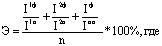  Э - эффективность реализации Программы (проценты);- фактическое значение индикатора, достигнутое в ходе реализации Программы;- значение целевого индикатора, установленное Программой;n - количество целевых индикаторов Программы.ХI.  ОСНОВНЫЕ СОЦИАЛЬНЫЕ РЕЗУЛЬТАТЫ ОТ РЕАЛИЗАЦИИ ПРОГРАММЫ:Положительный эффект от реализации Адресной Программы заключается в:1) обеспечении своевременного выполнения программы Адресной Программы;2) достижение планируемых показателей выполнения Адресной Программы;3) конкретизации сроков проведения  Адресной Программы;4) уточнение планируемых видов услуг и (или) работ по реализации Адресной Программы;5) уточнение стоимости услуг и (или) работ по реализации Адресной Программы;Управляющий делами                                                                                            А.С. ГильмияроваНаименование ПрограммыМуниципальная программа «Благоустройство территории городского поселения город Янаул на 2017-2019 годы» (далее - Программа)Основание для разработки программыГражданский кодекс Российской Федерации, Бюджетный кодекс Российской Федерации, Федеральный закон от 06.10.2003 N 131-ФЗ «Об общих принципах организации местного самоуправления в Российской Федерации».Муниципальный  заказчик ПрограммыАдминистрация городского поселения город Янаул муниципального района Янаульский район Республики БашкортостанРазработчик ПрограммыАдминистрация городского поселения город Янаул муниципального района Янаульский район Республики БашкортостанИсполнители 
мероприятий 
Программы:Администрация городского поселения город Янаул; МУП ДОР; организации, отобранные в порядке, предусмотренном действующим законодательством, различных форм собственности, привлеченные на основе аукционовОсновные цели Программы- совершенствование системы комплексного благоустройства городского поселения город Янаул муниципального района Янаульский район Республики Башкортостан;- повышение уровня внешнего благоустройства и санитарного содержания городского поселения город Янаул муниципального района Янаульский район Республики Башкортостан;-совершенствование эстетического вида городского поселения город Янаул;- активизации работ по благоустройству территории городского поселения, строительству и реконструкции систем наружного освещения улиц населенного пункта;- развитие и поддержка инициатив жителей городского поселения по благоустройству, санитарной очистке придомовых территорий-повышение общего уровня благоустройства городского поселения;- создание условий для обеспечения жителей городского поселения город Янаул питьевой водой и предоставления услуг соответствующего качества в необходимом объеме; - обеспечение экологических требований и нормативов при эксплуатации систем коммунального водоснабжения и теплоснабжения, газоснабжения, электроснабжения и водоотведения.Основные задачи Программы- организация взаимодействия между предприятиями, организациями и учреждениями при решении вопросов благоустройства территории поселения;- приведение в качественное состояние элементов благоустройства;- привлечение жителей к участию в решении проблем благоустройства;- восстановление и реконструкция уличного освещения;- оздоровление санитарной экологической обстановки в поселении и на свободных территориях, ликвидация несанкционированных свалок бытового мусора;- вовлечение жителей городского поселения в систему экологического образования через развитие навыков рационального природопользования, внедрения передовых методов обращения с отходами;- разработка проектно-сметной документации на водоснабжение, водоотведение – очистных сооружений, изготовление технических паспортов, оценка муниципального имущества городского поселения город Янаул муниципального района Янаульский район.Сроки реализации Программы 2017-2019 годыОбъемы и источники финансированияПрограммыобщий объем финансирования Программы составляет: в 2017-2019 годах –131 080,20 тыс. рублей, в том числе:I полугодие 2017 года – 38 434,90 тыс. рублей2018 год - 42 044,80 тыс. рублей2019 год – 50 600,5 тыс. рублейОжидаемые конечные результаты реализации Программы- создание условий для работы и отдыха жителей городского поселения;- улучшение состояния территорий городского поселения город Янаул;- привитие жителям города Янаул любви и уважения к своему городу, к соблюдению чистоты и порядка на территории городского поселения город Янаул;- улучшение экологической обстановки и создание среды, комфортной для проживания жителей города;- предотвращение от укусов клещей, бродящих животных население города;- совершенствование эстетического состояния территории;- увеличение площади благоустроенных зелёных насаждений в городе;- создание зелёных зон для отдыха жителей и гостей городского поселения;- предотвращение сокращения зелёных насаждений;- увеличение количества высаживаемых деревьев;- увеличение площади цветочного оформления;- улучшение качества жизни населения городского поселения город Янаул за счет развития и приведения в нормативное состояние магистральных сетей газоснабжения, систем водоснабжения и водоотведения№ п/п6Наименованиенаправлений использования средств программы2017 года2018 год2019 годИтогоРаздел 1.Благоустройство:Раздел 1.Благоустройство:13 016,4022 571,3032 390,2067 977,901Уборка и содержание территории городского поселения города Янаул:- содержание улиц: очистка от мусора, выкашивание сорной растительности, ликвидация несанкционированных свалок;- содержание дорог: планировка, гравирование.5 450,837 687,8018 866,3032 004,932Озеленение города(обрезка сухих деревьев, полив и посадка зеленых насаждений, побелка деревьев, посев газона, содержание  цветников)1 193,704 420,003 800,709 414,413Содержание и ремонт мостов390,12370,30400,001 160,424Укладка и содержание водосточных труб775,001 450,001 450,003 675,005Содержание кладбища208,96430,00460,001 098,966Отлов и усыпление бродячих собак95,55193,20193,20481,957Содержание и ремонт автобусных остановок и павильонов города222,96430,00430,001 082,968Дорожная разметка улиц438,08480,00490,001 408,089Вырубка аварийных деревьев236,0090,00100,00426,0010Уборка, погрузка, вывоз снега, обработка противогололедным материалом3 071,205 720,004 850,0013 641,2011Приобретение, установка и содержание дорожных знаков634,001 300,001 350,003 284,0012Приобретение флагов, флажков, баннеров, перетягов, аншлагов, краски, труб100,0000100,013Приобретение хозяйственных товаров, мешков для мусора, инвентаря100,0000100,014Приобретение комнатных растений, кашпо, газонов100,0000100,0Раздел 2Раздел 225 418,5019 473,5018 210,3063 102,301Текущее содержание и обслуживание наружных сетей уличного освещения территории поселения4 165 ,004 677,205 145,0013 987,202Конкурс «Праздник улицы»100,00100,00100,00300,003Дератизация общественных мест 60 га*1150=69000 руб.69,0069,0069,00207,004Оплата потребления электроэнергии (уличное освещение)9 200,009 229,309 229,3027 658,605Техническое обслуживание систем видеонаблюдения в г. Янаул по программе «Безопасный город»258,00258,00300,00816,006Аренда канала связи300,00300,00300,00900,007Обслуживание контейнеров «Экобокс»400,00600, 00800,001 800,008Содержание в исправном состоянии колодцев. Текущий ремонт источников пожарного-водоснабжения400,00400,00500,001 300,009 Установка светоотражающих указателей 105 шт. х 500 руб.52,500,000,0052,5010Разработка проектно-сметной документации на  строительство и закольцовки водопроводных сетей:  ул. Чернышевского,  ул. Белинского,  ул. Дмитриева, ул. Жуковского.550,000,000,00550,0011Разработка проектно-сметной документации: «Строительства и закольцовки  водопроводных сетей : от водозабор Забуйский до насосной 3 подъема в г. Янауле РБ». 850,000,000,00850,0012Разработка проекта организации безопасности дорожного движения: 2017г-50 улиц, 2018г.- 50улиц, 2019г.-39 улиц.150,00150,00117,00417,0013Разработка схемы газоснабжения города850,000,000,00850,0014Разработка проектно-сметной документации: Строительство сетей газоснабжения улиц: Цюрупы, Социалистическая, Урняк, Ленина, Пролетарская, Нахимова, Жуковского,   Циолковского, Лермонтова, Давлетшина, Победы,   Кутузова, Аксакова, Чехова, пер. Чехова, пер. Кирова, пер. Ленина 39-23 500,00500,001 000,005 000,0015Разработка проектно-сметной документации на  строительство биологических  очистных сооружений1 500,000,000,001 500,0016Актуализация схем теплоснабжения, водоснабжения и водоотведения города Янаул.0,00350,00450,00800,0017Оценка имущества.200,00200,00200,00600,0018Изготовление тех. паспортов на объекты водоснабжения, и водоотведения  20 объектов, газоснабжения 103 объекта, 10 объектов электроснабжения.234, 000,000,00234,0019Изготовление технических паспортов МКД 176х30000 руб.2 640,002 640,000,005 280,00ИтогоИтого38 434,9042 044,8050 600,5131 080,2Наименование ПрограммыМуниципальная программа «Капитальный ремонт многоквартирных домов и подготовка к зиме, приобретение основных средств и увеличение стоимости основных средств в городском поселении город Янаул муниципального района Янаульский район Республики Башкортостан на 2017-2019 годы» (далее – Программа)Основание для разработки ПрограммыПостановлением Правительства Республики Башкортостан от 27.12.2013 года № 634 «Об утверждении и актуализации республиканской программы капитального ремонта общего имущества в многоквартирных домах», и выполнение мероприятий по подготовке объектов к осенне-зимнему периоду на 2017-2019 годыЗаказчик ПрограммыАдминистрация городского поселения город Янаул муниципального района Янаульский район Республики Башкортостан. Разработчики ПрограммыАдминистрации городского поселения муниципального района Янаульский район Республики БашкортостанЦели ПрограммыФинансовая поддержка проведения капитального ремонта многоквартирных домов и подготовка к ОЗП, приобретение основных средств городского поселения город Янаул муниципального района Янаульский район Республики Башкортостан, собственники помещений, в которых самостоятельно выбрали способ управления многоквартирным домом и приняли решение о способе формирования капитального ремонта НОФ «Региональный оператор Республики Башкортостан». Безвозмездное перечисление организациям, за исключением муниципальных и государственных организаций (капитальный ремонт муниципального жилья).Срок реализации Программы2017 -2019 годыИсполнитель ПрограммыГородское поселение город Янаул муниципального района Янаульский район Республики БашкортостанОбъем и источники бюджетного финансирования ПрограммыОбщий объем финансирования составляет 75 934,638 тыс. руб. Средства  собственников помещений многоквартирных домах:2017 г. – 21 374,097 тыс.руб.2018 г. – 19 329,843 тыс.руб. 2019 г. – 22 230,698 тыс.руб. Итого:   62 934,638 тыс.руб.Средства местных бюджетов: 13 000,00 тыс. рублей, в т.ч.:Приобретение основных средств: 1) приобретение коммунальной техники: 2017 г. –1 200,00 тыс.руб.2018 г. – 400,00 тыс.руб. 2019 г. – 400,00 руб.Итого: 2 000,00 тыс. руб.2) приобретение муниципального жилого помещения: 2017 г. – 3 500,00 тыс.руб.Итого: 3 500,00 тыс. руб.Капитальный ремонт муниципального жилья:2017 г. – 360,00 тыс.руб.2018 г. – 400,00 тыс. руб. 2019 г. – 440,00 руб.Итого: 1 200,00 тыс. руб.Капитальный ремонт  в многоквартирных домах блокированной застройки (муниципальное жилье) не вошедших в программу кап. ремонта НОФ «Региональный оператор РБ»:2017 г. – 100,00 тыс. руб.2018 г. – 100,00 тыс. руб. 2019 г. – 100,00 руб.Итого: 300 тыс. руб.Подготовки объектов к зиме:2017 г. – 2 000,00 тыс. руб.2018 г. – 2 000,00 тыс. руб. 2019 г. – 2 00,00 руб.Итого: 6 000,00 тыс. руб.Ожидаемые конечные результаты реализации Программы - общее число многоквартирных домов включенных в Республиканскую программу капитального ремонта 163 ед.;-количество квартир муниципального жилья – 159 ед.;- общая площадь муниципального жилья в многоквартирных домах, 5 770,00 м2, за которых будет проведена оплата взносов из расчета 5.20 руб./мес. за 1м2 по региональной программе капитального  ремонта.;- количество многоквартирных домов, в которых будет проведен капитальный ремонт с 2017 по 2019 год – 26 ед.;- общая площадь многоквартирных домов, в которых будет проведен капитальный ремонт – 33 568,00 кв. м.;- количество граждан, проживающих в многоквартирных домах, в которых будет  проведен капитальный ремонт –  2 258 чел.;Ожидаемые конечные результаты реализации ПрограммыКоординацию деятельности исполнителя, соисполнителей и участников Программы осуществляет управляющий Программой – Администрация городского поселения город Янаул муниципального района Янаульский район Республики БашкортостанОбъем долевого финансирования проведения капитального ремонта многоквартирных домов (тыс. руб.)Объем долевого финансирования проведения капитального ремонта многоквартирных домов (тыс. руб.)Объем долевого финансирования проведения капитального ремонта многоквартирных домов (тыс. руб.)Объем долевого финансирования проведения капитального ремонта многоквартирных домов (тыс. руб.)Объем долевого финансирования проведения капитального ремонта многоквартирных домов (тыс. руб.)Объем долевого финансирования проведения капитального ремонта многоквартирных домов (тыс. руб.)Объем долевого финансирования проведения капитального ремонта многоквартирных домов (тыс. руб.)Средства  бюджета муниципального образованияСредства  бюджета муниципального образованияСредства  бюджета муниципального образованияСредства  бюджета муниципального образованияСредства собственников помещений в МКДВсего из всех источниковВсего из всех источниковГодаВсегов том числе:в том числе:Средства собственников помещений в МКДВсего из всех источниковВсего из всех источниковГодаВсегоза счет субсидии из бюджета Республики Башкортостан предусмотрено в местном бюджете на оплату взносов (руб.)Средства собственников помещений в МКДВсего из всех источниковВсего из всех источников          Общий объём бюджетного финансирования капитальный ремонт МКД :           Общий объём бюджетного финансирования капитальный ремонт МКД :           Общий объём бюджетного финансирования капитальный ремонт МКД :           Общий объём бюджетного финансирования капитальный ремонт МКД :           Общий объём бюджетного финансирования капитальный ремонт МКД :           Общий объём бюджетного финансирования капитальный ремонт МКД :           Общий объём бюджетного финансирования капитальный ремонт МКД : 2017г.  360 000 руб.,0360 000 руб.,21 374 097 руб.21 734 097 руб.21 734 097 руб.2018г.400 000 руб.,0400 000  19 329 843 руб.19 729 843 руб.19 729 843 руб.2019г.440 000 руб.0440 00022 230 698 руб.22 670 698 руб.22 670 698 руб.1 200 000 руб.01 200 000 руб.62 934 638 руб.62 934 638 руб.64 134 638 руб.Общий объём бюджетного финансирования капитальный ремонт МКД блокированной застройки:Общий объём бюджетного финансирования капитальный ремонт МКД блокированной застройки:Общий объём бюджетного финансирования капитальный ремонт МКД блокированной застройки:Общий объём бюджетного финансирования капитальный ремонт МКД блокированной застройки:Общий объём бюджетного финансирования капитальный ремонт МКД блокированной застройки:Общий объём бюджетного финансирования капитальный ремонт МКД блокированной застройки:Общий объём бюджетного финансирования капитальный ремонт МКД блокированной застройки:2017г.  100 000 руб.0100 000 руб.00100 000 руб.2018г.100 000 руб.0100 000 руб.00100 000 руб.2019г.100 000 руб.0100 000 руб.00100 000 руб.300 000 руб.0300 000 руб.00300 000 руб.Общий объём бюджетного финансирования по подготовке объектов к зимеОбщий объём бюджетного финансирования по подготовке объектов к зимеОбщий объём бюджетного финансирования по подготовке объектов к зимеОбщий объём бюджетного финансирования по подготовке объектов к зимеОбщий объём бюджетного финансирования по подготовке объектов к зимеОбщий объём бюджетного финансирования по подготовке объектов к зимеОбщий объём бюджетного финансирования по подготовке объектов к зиме2017г.  2 000 0000 руб.02 000 0000 руб.002 000 0000 руб.2018г.2 000 0000 руб.02 000 0000 руб.002 000 0000 руб.2019г.2 000 0000 руб.02 000 0000 руб.002 000 0000 руб.6 000 0000 руб.06 000 0000 руб.006 000 0000 руб.Общий объём бюджетного финансирования приобретение основных средств:Общий объём бюджетного финансирования приобретение основных средств:Общий объём бюджетного финансирования приобретение основных средств:Общий объём бюджетного финансирования приобретение основных средств:Общий объём бюджетного финансирования приобретение основных средств:Общий объём бюджетного финансирования приобретение основных средств:Общий объём бюджетного финансирования приобретение основных средств:2017г.  4 700 000 руб.04 700 000 руб.004 700 000 руб.2018г.400 000 руб.0400 000 руб.00400 000 руб.2019г.400 000 руб.0400 000 руб.00400 000 руб.5 500 000 руб.05 500 000 руб.005 500 000 руб.Итого:13 000 000 руб.013 000 000 руб.62 934 638 руб.62 934 638 руб.75 934 638 руб.Показатели выполнения программыДостигается в результате выполнения программыДостигается в результате выполнения программыПоказатели выполнения программыЕдиницы измеренияЗначение показателя1. Многоквартирные дома, в которых проведен капитальный ремонт:1.1. количество многоквартирных домов ед.261.2. общая площадь многоквартирных домов кв. м18657.71.3. в том числе общая площадь жилых помещений, находящихся в собственности граждан  кв. м16857.72. Количество граждан, проживающих в многоквартирных домах, в которых проведен капитальный ремонтчел.22583. Доля многоквартирных домов, в которых проведен капитальный ремонт:3.1. от общего числа многоквартирных домов, включенных в Программу%1003.2. от общего числа многоквартирных домов, подлежащих капитальному ремонту на дату принятия Программы%164. Доля многоквартирных домов, в которых проведены все запланированные виды работ, от общего числа многоквартирных домов, включенных в Программу  %1005. Доля многоквартирных домов, в которых установлены приборы учета потребления коммунальных ресурсов и (или) узлы управления%1006. Доля многоквартирных домов, в которых проведен комплексный капитальный ремонт согласно установленному Законом перечню работ по капитальному ремонту, от общего числа многоквартирных домов, включенных в Программу %1007. Объем финансирования проведения капитального ремонта,    7.1. всего тыс. руб.62934638    7.2. за счет средств бюджета Республики Башкортостантыс. руб.07.3. за счет средств бюджета городского поселения город Янаул муниципального района Янаульский  район Республики Башкортостан, предусмотренных на оплату взносов тыс. руб.2108000 руб.7.4. за счет средств товариществ собственников жилья или собственников помещений в многоквартирных домах, всего тыс. руб.62934638 8. Средняя стоимость проведения капитального ремонтаруб./кв.м3373.1 руб. 1м2 